SEMANA DEL 17AL 21 DE MAYO DEL 2021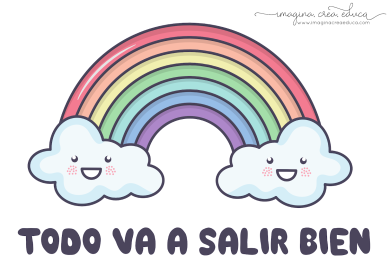 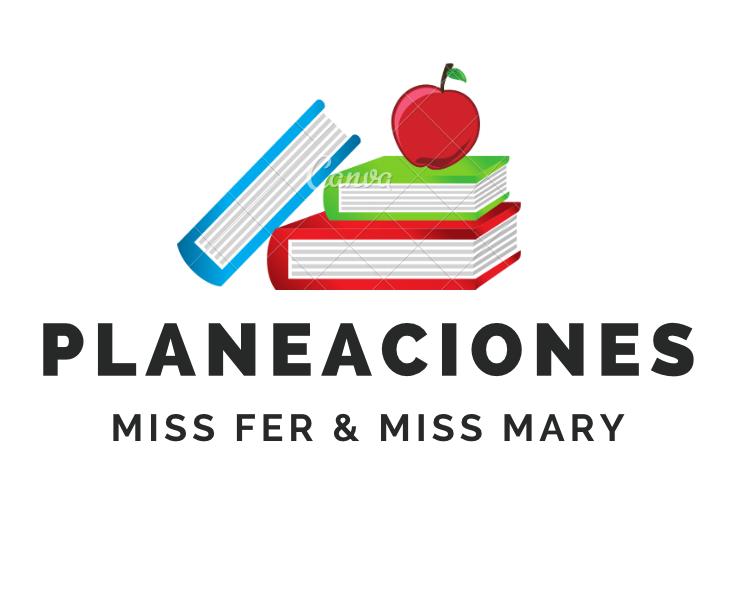 PLAN DE TRABAJOESCUELA PRIMARIA:__________________	QUINTO GRADO	MAESTRA/O:___________________________NOTA: es importante que veas las clases por la televisión diariamente para poder realizar tus actividades. ANEXO #1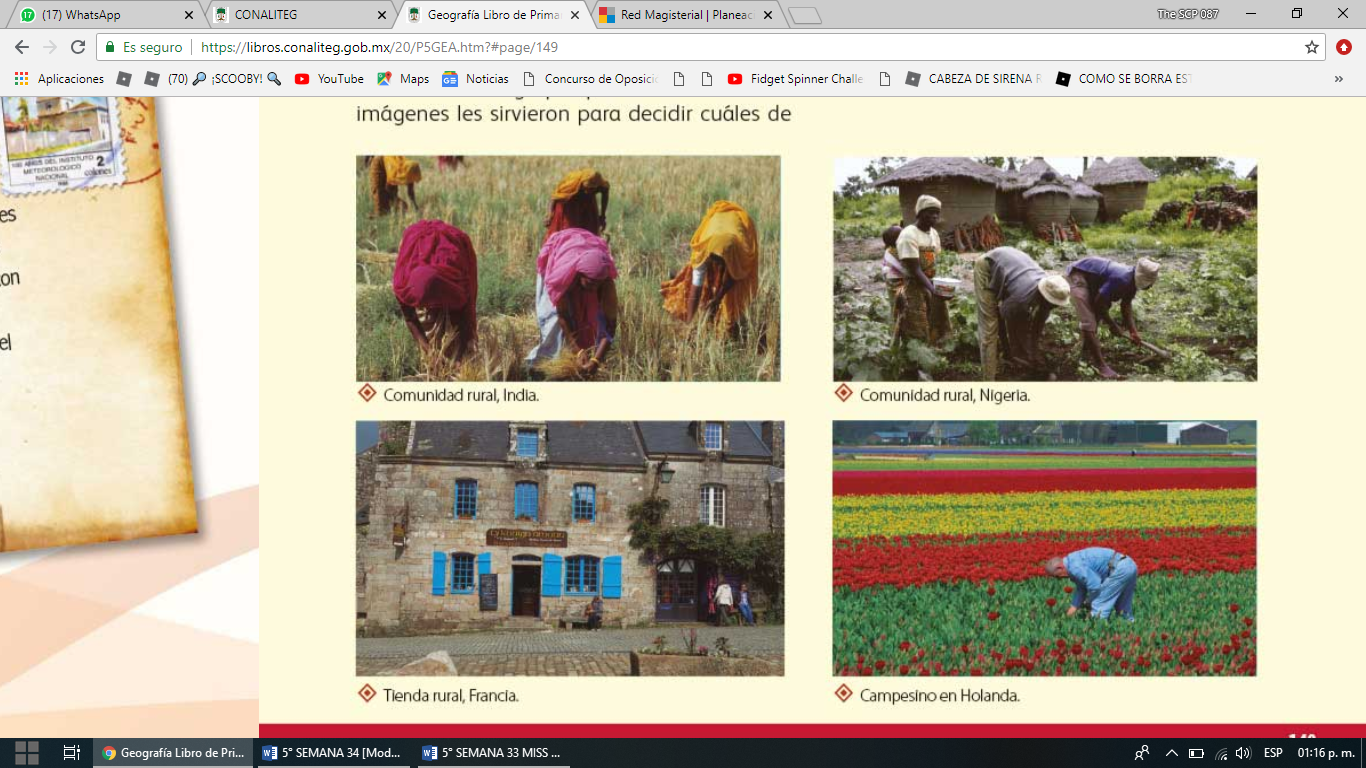 ASIGNATURAAPRENDIZAJE ESPERADOPROGRAMA DE TV ACTIVIDADESSEGUIMIENTO Y RETROALIMENTACIÓNLUNESArtes Clasifica obras artísticas teatrales por su origen, época o género, e identifica sus principales características.El mundo de las sombrasElige una de los 3 tipos de obras de teatro y elabora una en tu cuaderno utilizando esas características. 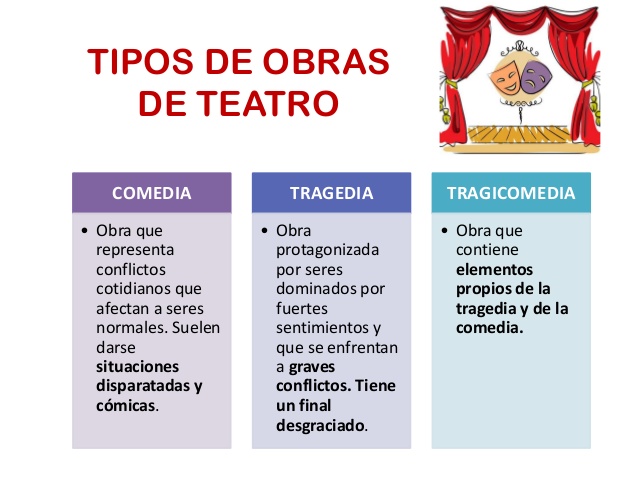 Envía evidencias de tus trabajos al whatsApp de tu maestro (a)NOTA: no olvides ponerle la fecha a cada trabajo y tú nombre en la parte de arriba.  LUNESEducación socioemocional Se anticipa a las diversas emociones relacionadas con el asco, identifica la intensidad en cada una y cómo las puede aprovechar para su bienestar propio y de los demás¡Una búsquedadesagradable!Responde las siguientes preguntas en tu cuaderno:¿Recuerdas algún alimento que no te parece apetitoso? ¿Cuál es?¿Que sientes cuando algún alimento no te gusta y tus familiares insisten en que lo comas?¿Por qué crees que sentimos asco en algunos alimentos?Envía evidencias de tus trabajos al whatsApp de tu maestro (a)NOTA: no olvides ponerle la fecha a cada trabajo y tú nombre en la parte de arriba.  LUNESCiencias naturales Describe el movimiento de algunos objetos considerando su trayectoria, dirección y rapidez.
La rapidez: relación entrela distancia recorrida y eltiempo empleadoInvestiga en tu diccionario o internet el significado de:*Trayectoria:*Dirección:*Rapidez:Responde en tu cuaderno los siguientes cuestionamientos:¿Cómo te desplazas para llegar a la escuela?¿Cuántas trayectorias existen para trasladarte de tu casa a la escuela?Envía evidencias de tus trabajos al whatsApp de tu maestro (a)NOTA: no olvides ponerle la fecha a cada trabajo y tú nombre en la parte de arriba.  LUNESGeografía Compara la calidad de vida de los continentes apartir de los ingresos, empleo, salud y ambiente de la poblaciónDiferencias en la calidadde vida de la poblaciónObserva las imágenes que se encuentran el Anexo #1 al final de este documento y responde las siguientes preguntas en tu cuaderno:¿Cuál imagen refleja una mejor calidad de vida?¿Cuál se parece más a las condiciones de tu comunidad?¿Qué se debe de tener para una buena calidad vida?¿En qué imagen se aprecia una baja calidad de vida?Envía evidencias de tus trabajos al whatsApp de tu maestro (a)NOTA: no olvides ponerle la fecha a cada trabajo y tú nombre en la parte de arriba.  LUNESVida saludablePromueve acciones para reducir la propagación de enfermedades transmisibles al identificar los factores de riesgo y protectores en los entornos familiar, escolar y comunitario.Charquito atraemosquitosPara regresar a clases debemos mantener los hábitos de higiene. Escribe en tu cuaderno que hábitos de higiene se deben tener presentes dentro de tu escuela y de tu salón para evitar contraer enfermedades Envía evidencias de tus trabajos al whatsApp de tu maestro (a)NOTA: no olvides ponerle la fecha a cada trabajo y tú nombre en la parte de arriba.  ASIGNATURAAPRENDIZAJE ESPERADOPROGRAMA DE TV ACTIVIDADESSEGUIMIENTO Y RETROALIMENTACIÓNMARTESMatemáticas Analiza las convenciones para la construcción degráficas de barrasEl problema de TonResuelve el desafío matemático #74 “Mas unidades para medir” que se encuentra ubicado en las páginas 142 y 143 de tu libro de texto.Puedes realizar las operaciones necesarias en tu cuaderno.Envía evidencias de tus trabajos al whatsApp de tu maestro (a)NOTA: no olvides ponerle la fecha a cada trabajo y tú nombre en la parte de arriba.  MARTESCiencias naturalesDescribe el movimiento de algunos objeto considerando su trayectoria, dirección y rapidezTrayectorias demovimiento: rectilínea,circular e irregularObserva el siguiente ejemplo de trayectoria y desplazamiento, posteriormente en tu cuaderno elabora un mapa donde dibujes el desplazamiento y la trayectoria que realizas para llegar de tu casa a la escuela. 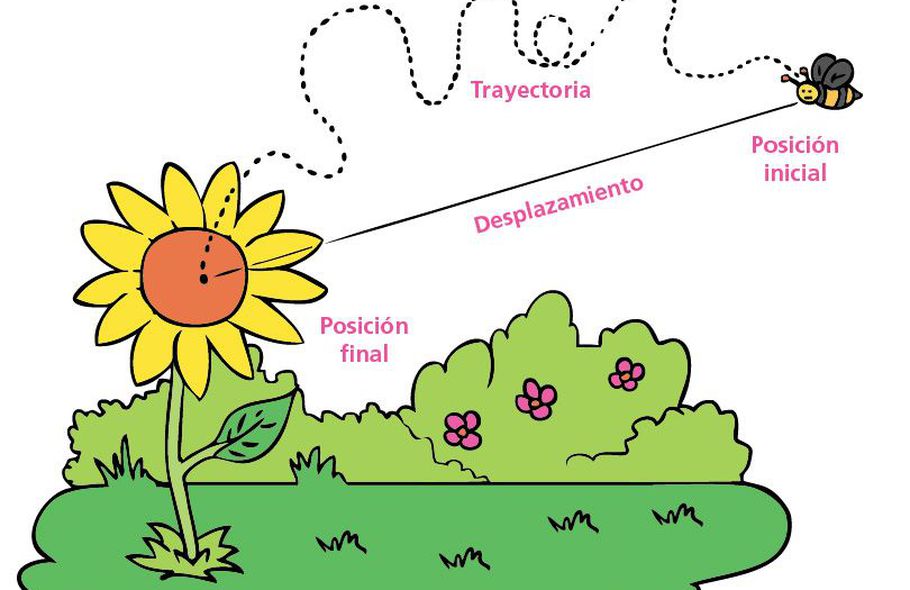 Envía evidencias de tus trabajos al whatsApp de tu maestro (a)NOTA: no olvides ponerle la fecha a cada trabajo y tú nombre en la parte de arriba.  MARTESLengua maternaConoce la estructura y función de la encuesta.Lo que sé sobre encuestasResponde en tu cuaderno las siguientes preguntas:¿Qué es una encuesta?¿Para qué se utiliza una encuesta?¿Alguna vez le han ido a realizar una encuesta a tu hogar?¿Recuerdas sobre que fue?¿Qué es una pregunta abierta y una pregunta cerrada?¿Qué es un reporte?Puedes recurrir a tu diccionario o internet para apoyarte.Envía evidencias de tus trabajos al whatsApp de tu maestro (a)NOTA: no olvides ponerle la fecha a cada trabajo y tú nombre en la parte de arriba.  MARTESHistoria Reconoce cambios en la cultura y la importanciade la participación de México en eventos deportivos internacionales.En busca de la identidadnacionalAnaliza el tema “La cultura y los medios de comunicación: literatura, pintura, cine, radio, televisión y deporte” que se encuentra en las paginas 142 de tu libro de texto y resuelve las siguientes preguntas en tu cuaderno:¿Por qué es caracterizado México y en que se refleja?¿Qué permitió identificar la cultura nacional con la cultura popular?¿Qué pintores y muralistas fueron influidos por el arte popular mexicano?¿Cuáles eran los problemas que expresaban en sus obras y canciones?¿Cómo influyeron los medios masivos de comunicación?Envía evidencias de tus trabajos al whatsApp de tu maestro (a)NOTA: no olvides ponerle la fecha a cada trabajo y tú nombre en la parte de arriba.  ASIGNATURAAPRENDIZAJE ESPERADOPROGRAMA DE TV ACTIVIDADESSEGUIMIENTO Y RETROALIMENTACIÓNMIÉRCOLES Geografía Distingue problemas ambientales en loscontinentes y las acciones que contribuyen a su mitigación.Problemas ambientalesasociados al recurso aguay repercusiones en lapoblaciónRealiza la actividad que se encuentra en la página 152 de tu libro de texto donde analizaras y completaras el esquema de los indicadores de la calidad de vida.Envía evidencias de tus trabajos al whatsApp de tu maestro (a)NOTA: no olvides ponerle la fecha a cada trabajo y tú nombre en la parte de arriba.  MIÉRCOLES Matemáticas Analiza las convenciones para la construcción de gráficas de barras.¿Cuál es tu preferido?Resuelve el desafío matemático #75 “La venta de camisas” que se encuentra ubicado en las páginas 144 y 145 de tu libro de texto.Puedes realizar las operaciones necesarias en tu cuaderno.Envía evidencias de tus trabajos al whatsApp de tu maestro (a)NOTA: no olvides ponerle la fecha a cada trabajo y tú nombre en la parte de arriba.  MIÉRCOLES Formación Cívica y ética.Identifica que la forma de gobierno de nuestro país se constituye por la división de poderes, la cultura de la legalidad, el respeto a los derechos humanos y la soberanía popular.La división de poderes ennuestro paísLeer la página 113 de tu libro de Formación Cívica y Ética. “La división de poderes”. Posteriormente investiga las acciones que ha realizado el presidente o gobernador de tu comunidad para el bienestar de la sociedad. Envía evidencias de tus trabajos al whatsApp de tu maestro (a)NOTA: no olvides ponerle la fecha a cada trabajo y tú nombre en la parte de arriba.  MIÉRCOLES Lengua materna Conoce la función y la estructura de la encuesta.La encuestaObserva la encuesta sobre el consumo de alimentos en la población infantil que se encuentra en tu libro de texto en las páginas 140 y 141. Posteriormente responde las siguientes preguntas en tu cuaderno:¿Qué usos se le puede dar a la información solicitada en la encuesta?¿Qué tipo de preguntas, cerradas o abiertas, incluye?¿Cómo se organiza la información?¿Cómo informarían los resultados obtenido de esta y otras encuestas?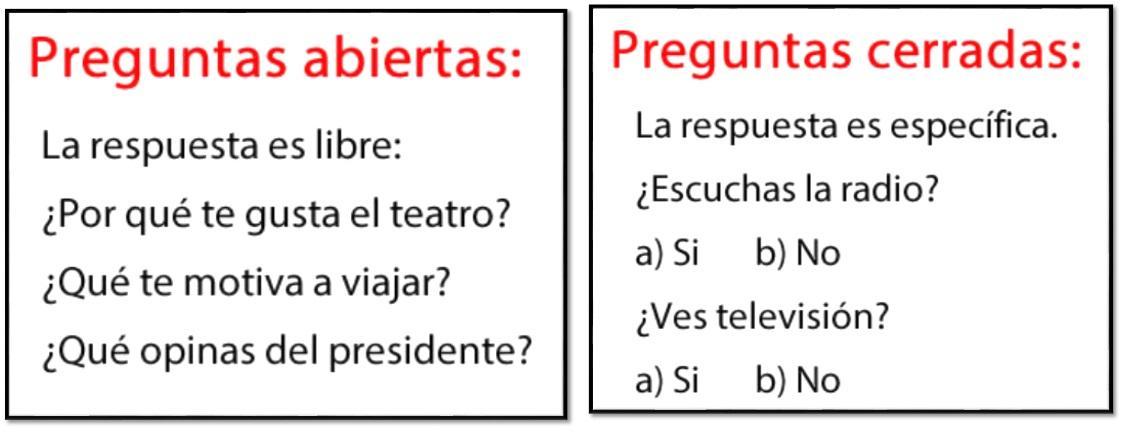 Envía evidencias de tus trabajos al whatsApp de tu maestro (a)NOTA: no olvides ponerle la fecha a cada trabajo y tú nombre en la parte de arriba.  MIÉRCOLES Cívica y Ética en dialogo Identifica que la forma de gobierno de nuestro paísse constituye por la división de poderes, la cultura de la legalidad, el respeto a los derechos humanos y lasoberanía popularEl poder se divide y comparte para vivir endemocraciaInvestiga sobre las carencias que existen en tu comunidad. Posteriormente elabora una carta para los servidores públicos, en donde solicites ayuda para realizar mejoras en las carencias que encontraste. Envía evidencias de tus trabajos al whatsApp de tu maestro (a)NOTA: no olvides ponerle la fecha a cada trabajo y tú nombre en la parte de arriba.  ASIGNATURAAPRENDIZAJE ESPERADOPROGRAMA DE TV ACTIVIDADESSEGUIMIENTO Y RETROALIMENTACIÓNJUEVESMatemáticas Analiza las convenciones para la construcción degráficas de barrasGráfica tus emocionesResuelve el desafío matemático #76 “¿Qué tanto leemos?” que se encuentra ubicado en las páginas 146 y 147 de tu libro de texto.Envía evidencias de tus trabajos al whatsApp de tu maestro (a)NOTA: no olvides ponerle la fecha a cada trabajo y tú nombre en la parte de arriba.  JUEVESHistoria Reconoce cambios en la cultura y la importanciade la participación de México en eventos deportivos internacionales.Radio, televisión y deporteAnaliza el tema “La cultura y los medios de comunicación: literatura, pintura, cine, radio, televisión y deporte” que se encuentra en las páginas 143, 144 y 145 de tu libro de texto.Completa la siguiente tabla con las características principales de los medios de comunicación:Envía evidencias de tus trabajos al whatsApp de tu maestro (a)NOTA: no olvides ponerle la fecha a cada trabajo y tú nombre en la parte de arriba.  JUEVESLengua Materna Conoce la función y la estructura de la encuesta.El reporte de encuesta¡Manos a la obra! Elaboremos una encuesta para aplicar a los miembros de tu familia. Elige un tema de interés (comida, programas de tv etc.)*Organiza las preguntas que realizaras por tema.*Utilicen preguntas con opciones de respuesta cerrada y abierta.*Al terminar el diseño de su cuestionario, revisen cada pregunta y hagan los ajustes necesarios para que las opciones de su respuesta les permitan obtener la información que necesitan.*Deberán de realizar un máximo de 15 preguntas.Pueden tomar como ejemplo la encuesta que analizaron anteriormente.Envía evidencias de tus trabajos al whatsApp de tu maestro (a)NOTA: no olvides ponerle la fecha a cada trabajo y tú nombre en la parte de arriba.  JUEVESArtes Asiste u observa espectáculos escénicos que Ofrecen la Secretaría de Cultura Federal o las Secretarías de Educación y Cultura Estatales, Municipales u otros, para público infantil.Cuentos musicalizados yreforzamiento de los conocimientos aprendidosObserva la siguiente imagen de una presentación artística y anota en tu cuaderno lo que más llame tu atención y cual crees que es la finalidad de sus presentaciones. 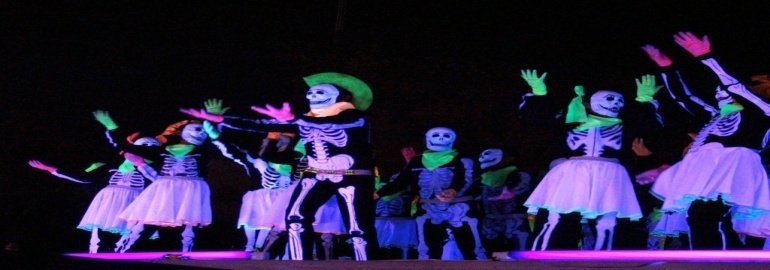 Envía evidencias de tus trabajos al whatsApp de tu maestro (a)NOTA: no olvides ponerle la fecha a cada trabajo y tú nombre en la parte de arriba.  JUEVESEducación Física Fortalece su imagen corporal al diseñarpropuestas lúdicas, para valorar sus potencialidades, expresivas y motricesReforzando mi potencialEn compañía de un integrante de tu familia realiza movimientos distintos con tu cuerpo para expresar las siguientes emociones sin decir palabras. *Alegría *Tristeza *Angustia  *MiedoEl deberá tratar de adivinar que emoción es la que estas expresandoEnvía evidencias de tus trabajos al whatsApp de tu maestro (a)NOTA: no olvides ponerle la fecha a cada trabajo y tú nombre en la parte de arriba.  JUEVESASIGNATURAAPRENDIZAJE ESPERADOPROGRAMA DE TV ACTIVIDADESSEGUIMIENTO Y RETROALIMENTACIÓNVIERNESLengua materna Identifica la organización de las ideas en un textoexpositivoTipos de preguntasRETROALIMENTEMOSResponde las siguientes preguntas en tu cuaderno:¿Qué es un texto expositivo?¿Cómo podemos recabar información para elaborar un texto expositivo?¿Cómo se ordena la información?¿Qué tipo de mapas podemos utilizar para jerarquizar la información?Puedes analizar el tema de los textos expositivos nuevamente dando inicio en la página 77 de tu libro de texto.Envía evidencias de tus trabajos al whatsApp de tu maestro (a)NOTA: no olvides ponerle la fecha a cada trabajo y tú nombre en la parte de arriba.  VIERNESLengua maternaEmplea referencias bibliográficas para ubicarfuentes de consulta.Las referencias en los textos expositivosLas referencias bibliográficas sirven para identificar la fuente de la cual se extrae la información. Es necesario colocar las referencias bibliográficas para darle el crédito al autor del texto que consultamos y por atención al lector de nuestro artículo.Este tipo de referencia contiene elementos esenciales y complementarios.Elementos esenciales: autor, título y pie de imprenta.Elementos complementarios: número de páginas, nombre del traductor, prologuista, colección o serie, numero de tomos, etcétera. Copia lo anterior en tu cuaderno y encierra en la siguiente imagen la referencia bibliográfica: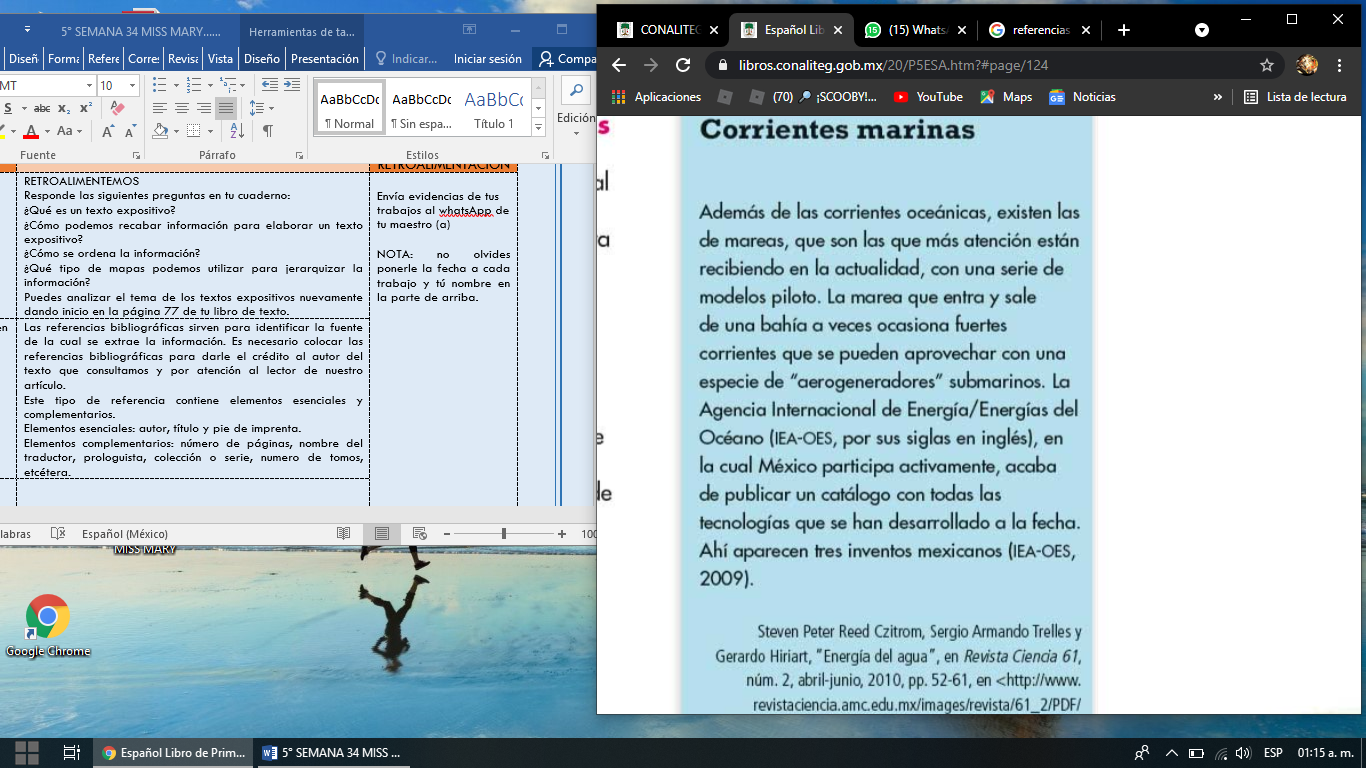 Envía evidencias de tus trabajos al whatsApp de tu maestro (a)NOTA: no olvides ponerle la fecha a cada trabajo y tú nombre en la parte de arriba.  VIERNESLengua maternaCaracterísticas de forma y contenido y función de lasleyendas.Leyendas aquí y alláRETROALIMENTEMOSResponde en tu cuaderno las siguientes preguntas:¿Qué es una leyenda?¿Por qué se dice que las leyendas tienen elementos reales y elementos fantasiosos?¿Qué son los adjetivos?¿Cómo se puede estructurar una leyenda?¿Por qué las leyendas duran por muchos años?Envía evidencias de tus trabajos al whatsApp de tu maestro (a)NOTA: no olvides ponerle la fecha a cada trabajo y tú nombre en la parte de arriba.  VIERNESLengua maternaProduce textos para difundir información en sucomunidad. Pasos para crear un boletín informativo. Definición yasignación de tareasTodo puede ser noticiaRECAPITULEMOSElabora en tu cuaderno un boletín informativo corto sobre la enfermedad que nos afecta en esta pandemia a nivel mundial COVID-19.Puedes tomar como referencia el boletín informativo sobre salud y bienestar que se encuentra en la página 66 de tu libro de texto.Agrega ilustraciones para complementar tu trabajo.Envía evidencias de tus trabajos al whatsApp de tu maestro (a)NOTA: no olvides ponerle la fecha a cada trabajo y tú nombre en la parte de arriba.  